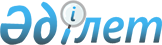 О подготовке и проведении официального визита Заместителя Премьер-Министра, Министра обороны и авиации, Генерального инспектора Королевства Саудовская Аравия Принца Султана Бин Абдель Азиза Аль Сауда в Республику КазахстанПостановление Правительства Республики Казахстан от 27 октября 2000 года N 1618

      В целях укрепления двустороннего сотрудничества между Республикой Казахстан и Королевством Саудовская Аравия и обеспечения организационно-протокольных мероприятий по подготовке и проведению официального визита Заместителя Премьер-Министра, Министра обороны и авиации, Генерального инспектора Принца Султана Бин Абдель Азиза Аль Сауда в Республику Казахстан Правительство Республики Казахстан постановляет: 

      1. Министерству иностранных дел Республики Казахстан обеспечить организационные мероприятия по подготовке и проведению официального визита Заместителя Премьер-Министра, Министра обороны и авиации, Генерального инспектора Принца Султана Бин Абдель Азиза Аль Сауда в Республику Казахстан с 31 октября по 3 ноября 2000 года (далее - визит). 

      2. Министерству иностранных дел Республики Казахстан обеспечить финансирование расходов на проведение визита за счет средств, предусмотренных в республиканском бюджете на 2000 год по программе "Представительские расходы". 

      3. Управлению Делами Президента Республики Казахстан (по согласованию) принять необходимые меры по размещению, обслуживанию и обеспечению транспортом членов официальной делегации Королевства Саудовская Аравия согласно приложению. 

      4. Министерству внутренних дел Республики Казахстан обеспечить безопасность членов официальной делегации Королевства Саудовская Аравия в местах проживания и посещения, а также сопровождение по маршрутам следования. 

      5. Министерству транспорта и коммуникаций Республики Казахстан в установленном порядке обеспечить: 

      совместно с Министерством обороны Республики Казахстан пролет специальных самолетов Заместителя Премьер-Министра, Министра обороны и авиации, Генерального инспектора Принца Султана Бин Абдель Азиза Аль Сауда над территорией Республики Казахстан; 

      посадку, вылет, техническое обслуживание, стоянку и заправку специальных самолетов в аэропорту города Астаны. 

      6. Министерству культуры, информации и общественного согласия Республики Казахстан обеспечить освещение визита в средствах массовой информации. 

      7. Акиму города Астаны обеспечить выполнение организационных мероприятий по встрече и проводам официальной делегации Королевства Саудовская Аравия, оформлению аэропорта и улиц города Астаны. 

      8. Республиканской гвардии Республики Казахстан (по согласованию) принять участие в церемонии встречи и проводов Заместителя Премьер-Министра, Министра обороны и авиации, Генерального инспектора Принца Султан Бин Абдель Азиз Аль Сауда в аэропорту города Астаны. 

      9. Службе Охраны Президента Республики Казахстан (по согласованию) обеспечить безопасность охраняемых лиц официальной делегации Королевства Саудовская Аравия. 

      10. Контроль за реализацией настоящего постановления возложить на Министерство иностранных дел Республики Казахстан. 

      11. Настоящее постановление вступает в силу со дня подписания. 

 

     Премьер-Министр  Республики Казахстан

                                            Приложение                                             к постановлению Правительства                                              Республики Казахстан                                             от 27 октября 2000 год N 1618 



 

                             Организационные меры 

                 по размещению и обслуживанию членов официальной 

                      делегации Королевства Саудовская Аравия 



 

      1. Размещение, питание и транспортное обслуживание членов официальной делегации Королевства Саудовская Аравия (1+18) в городе Астане в гостинице "Интерконтиненталь-Астана" и в городе Алматы в гостинице "Анкара", а также сопровождающих лиц, в городах Астана, Алматы и Кокшетау. 

      2. Размещение сотрудников Службы Охраны Президента Республики Казахстан в гостиницах "Интерконтиненталь-Астана" и "Анкара" (Алматы). 

      3. Аренда мобильных средств связи (5 штук) для лиц, задействованных в проведении визита с 31 октября по 3 ноября 2000 года. 

      4. Изготовление печатной продукции (бейджы, спецпропуска на автомобили). 

      5. Приобретение сувениров и подарка для главы официальной делегации Королевства Саудовская Аравия. 

      6. Техническое оформление церемонии встречи и проводов официальной делегации Королевства Саудовская Аравия в аэропортах городов Астаны и Алматы (VIР-зал, напитки, чай, флаги, приветствие-транспаранты на казахском и арабском языках в аэропортах городов Астаны и Алматы и по маршруту следования делегации), а также обеспечение подготовки и проведения организационно-протокольных мероприятий в соответствии с программой официального визита Заместителя Премьер-Министра, Министра обороны и авиации, Генерального инспектора Принца Султан Бин Абдель Азиз Аль Сауда в Республику Казахстан. 

      7. Организация официального обеда и ужина от имени Президента РК Н.А.Назарбаева в честь Заместителя Премьер-Министра, Министра обороны и авиации, Генерального инспектора Принца Султана Бин Абдель Азиза Аль Сауда в городах Астаны, Алматы.     8. Медицинское обслуживание членов официальной делегации Заместителя Премьер-Министра, Министра обороны и авиации, Генерального инспектора Принца Султана Бин Абдель Азиз Аль Сауда.     (Специалисты: Мартина Н.А.,                   Склярова И.В.)
					© 2012. РГП на ПХВ «Институт законодательства и правовой информации Республики Казахстан» Министерства юстиции Республики Казахстан
				